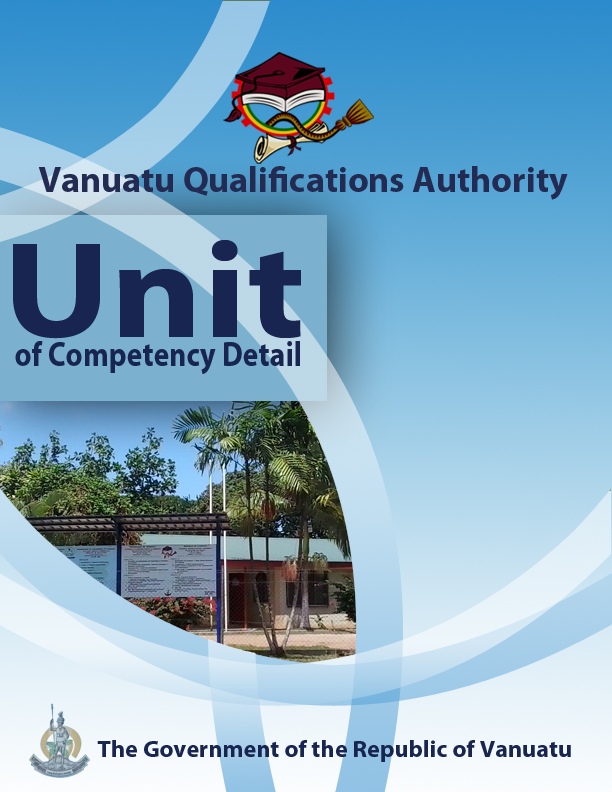 Niveau11Crédits55Description du moduleCe module décrit les critères de performance, les compétences et les connaissances requises pour aider une communauté locale à adopter des mesures appropriées d’adaptation au changement climatique.Ce module décrit les critères de performance, les compétences et les connaissances requises pour aider une communauté locale à adopter des mesures appropriées d’adaptation au changement climatique.Pré-requisCGHR0116, CGCK0216, CGCV0316, CGCC0416, CGCE0516, CGMC0616CGHR0116, CGCK0216, CGCV0316, CGCC0416, CGCE0516, CGMC0616Requis associéNéantNéantÉLÉMENTDémontrer la nécessité d’adopter des stratégies d’adaptation.Illustrer des mesures d’adaptation appropriées.Démontrer que de nombreuses mesures fournissent à la fois des avantages d’adaptation et d’atténuation.Aider l’élaboration des mesures d’adaptation et d’atténuation dans une communauté locale. CRITÈRES DE PERFORMANCEDes preuves sont présentées pour démontrer que le changement climatique est inévitable. Des raisons sont données pour l’adoption de mesures d’adaptation par les communautés de Vanuatu afin de se préparer aux impacts du changement climatique.  Les techniques d’adaptation mises en œuvre au Vanuatu par les organismes gouvernementaux et les organisations de la société civile et de développement sont identifiées et démontrées.  L’importance de l’agroforesterie est justifiée.Les méthodes traditionnelles et modernes de la conservation des aliments pour assurer la sécurité alimentaire sont identifiées et démontrées. Les façons de protéger les récifs coralliens et les écosystèmes d’herbiers marins et de mangroves sont identifiées.Les avantages d’établir une aire communautaire de conservation sont démontrés.  Les mesures pour assurer la sécurité d’eau au foyer sont identifiées. Une explication est donnée pour l’éventuelle nécessité de délocaliser certaines communautés du Vanuatu.D’autres aspects de l’adaptation sont discutés.Des exemples des stratégies qui fournissent des avantages d’adaptation aussi bien que d’atténuation sont identifiés.   Les rôles des femmes et des hommes dans l’adaptation au changement climatique, ainsi que les obstacles auxquels font face chaque sexe, sont discutés.  Les façons de s’assurer que les personnes vulnérables sont incluses dans la planification des activités communautaires sont discutées. En consultation avec la communauté locale, une exposition est préparée des mesures d’adaptation et d’atténuation susceptibles d’être utilisées dans cette communauté.  Des consultations ont lieu avec la communauté locale concernant les mesures d’adaptation et d’atténuation souhaitées, et il y a une participation à la mise en œuvre de ces mesures. CRITÈRES DE PERFORMANCEDes preuves sont présentées pour démontrer que le changement climatique est inévitable. Des raisons sont données pour l’adoption de mesures d’adaptation par les communautés de Vanuatu afin de se préparer aux impacts du changement climatique.  Les techniques d’adaptation mises en œuvre au Vanuatu par les organismes gouvernementaux et les organisations de la société civile et de développement sont identifiées et démontrées.  L’importance de l’agroforesterie est justifiée.Les méthodes traditionnelles et modernes de la conservation des aliments pour assurer la sécurité alimentaire sont identifiées et démontrées. Les façons de protéger les récifs coralliens et les écosystèmes d’herbiers marins et de mangroves sont identifiées.Les avantages d’établir une aire communautaire de conservation sont démontrés.  Les mesures pour assurer la sécurité d’eau au foyer sont identifiées. Une explication est donnée pour l’éventuelle nécessité de délocaliser certaines communautés du Vanuatu.D’autres aspects de l’adaptation sont discutés.Des exemples des stratégies qui fournissent des avantages d’adaptation aussi bien que d’atténuation sont identifiés.   Les rôles des femmes et des hommes dans l’adaptation au changement climatique, ainsi que les obstacles auxquels font face chaque sexe, sont discutés.  Les façons de s’assurer que les personnes vulnérables sont incluses dans la planification des activités communautaires sont discutées. En consultation avec la communauté locale, une exposition est préparée des mesures d’adaptation et d’atténuation susceptibles d’être utilisées dans cette communauté.  Des consultations ont lieu avec la communauté locale concernant les mesures d’adaptation et d’atténuation souhaitées, et il y a une participation à la mise en œuvre de ces mesures. COMPÉTENCES CLÉS ET COMPÉTENCES D’EMPLOYABILITÉ, AINSI QUE DES EXEMPLES DE LEUR APPLICATION * selon le Plan provincial des compétencesConnaissances préalables requisesCOMPÉTENCES CLÉS ET COMPÉTENCES D’EMPLOYABILITÉ, AINSI QUE DES EXEMPLES DE LEUR APPLICATION * selon le Plan provincial des compétencesConnaissances préalables requisesCOMPÉTENCES CLÉS ET COMPÉTENCES D’EMPLOYABILITÉ, AINSI QUE DES EXEMPLES DE LEUR APPLICATION * selon le Plan provincial des compétencesConnaissances préalables requisesÉNONCÉ DE LA GAMME DE COUVERTURE Les techniques d’adaptation peuvent inclure : La reproduction de variétés de cultures et d’animaux, la plantation d’arbres et de vétiver, la gestion durable des forêts et l’agroforesterie, les techniques de conservation des aliments, la protection des récifs coralliens et les mangroves, les aires communautaires de conservation et les réserves marines, les techniques de pêche non destructives, une meilleure sécurité de l’eau, la délocalisation des bâtiments et des communautés, la promotion des sources d’énergie renouvelables, etc. L’agroforesterie fait référence :à la plantation de cultures vivrières et d’arbres en association sur une parcelle de terrain.La conservation des aliments fait référence :aux façons d’empêcher la nourriture ou les cultures vivrières de pourrir ou d’être détruites par les bactéries ou d’autres organismes.La sécurité alimentaire est :lorsque tout le monde, à tout moment, a accès à une nourriture saine et nutritive en quantité suffisante pour mener une vie saine et active Un écosystème fait référence :à un groupe d’organismes vivants et d’éléments non vivants qui se trouvent ensemble et qui s’affectent les uns les autres.  Les écosystèmes terrestres se trouvent sur terre et dans les ruisseaux d’eau douce, les rivières et les lacs, tandis que les écosystèmes marins se trouvent dans les lagunes côtières, les zones intertidales et les océans. Une aire communautaire de conservation fait référence :à une zone où une communauté villageoise décide de mettre en œuvre des mesures pour conserver ses ressources naturelles. Les mesures pour assurer la sécurité d’eau au foyer peuvent inclure : l’établissement des réservoirs pour la collecte d’eaux pluviales, la gestion de l’utilisation d’eau, la réparation des fuites et des gouttières cassées, etc.Les stratégies qui fournissent des avantages d’adaptation aussi bien que d’atténuation peuvent inclure :le compostage et le paillage, le séchage solaire des fruits, le reboisement des mangroves, la plantation de vétiver sur les pentes, l’utilisation de biogaz, la consommation de davantage de légumes racines et de légumes, l’agroforesterie, etc.L’adaptation au changement climatique fait référence :aux façons dont les gens modifient leur manière de vie afin de s’ajuster aux températures plus chaudes et aux autres changements climatiques, de réduire les impacts nuisibles de ces changements, et de profiter des avantages apportés par les changements.  La mise en œuvre peut inclure :les mesures prises pour s’assurer qu’une décision ou une stratégie soit effectivement mise à exécution.   L’atténuation des gaz à effet de serre fait référence :aux actions humaines prises pour réduire les émissions de gaz à effet de serre (les GES) ou pour augmenter les puits (les dépôts) de gaz à effet de serre. ÉNONCÉ DE LA GAMME DE COUVERTURE Les techniques d’adaptation peuvent inclure : La reproduction de variétés de cultures et d’animaux, la plantation d’arbres et de vétiver, la gestion durable des forêts et l’agroforesterie, les techniques de conservation des aliments, la protection des récifs coralliens et les mangroves, les aires communautaires de conservation et les réserves marines, les techniques de pêche non destructives, une meilleure sécurité de l’eau, la délocalisation des bâtiments et des communautés, la promotion des sources d’énergie renouvelables, etc. L’agroforesterie fait référence :à la plantation de cultures vivrières et d’arbres en association sur une parcelle de terrain.La conservation des aliments fait référence :aux façons d’empêcher la nourriture ou les cultures vivrières de pourrir ou d’être détruites par les bactéries ou d’autres organismes.La sécurité alimentaire est :lorsque tout le monde, à tout moment, a accès à une nourriture saine et nutritive en quantité suffisante pour mener une vie saine et active Un écosystème fait référence :à un groupe d’organismes vivants et d’éléments non vivants qui se trouvent ensemble et qui s’affectent les uns les autres.  Les écosystèmes terrestres se trouvent sur terre et dans les ruisseaux d’eau douce, les rivières et les lacs, tandis que les écosystèmes marins se trouvent dans les lagunes côtières, les zones intertidales et les océans. Une aire communautaire de conservation fait référence :à une zone où une communauté villageoise décide de mettre en œuvre des mesures pour conserver ses ressources naturelles. Les mesures pour assurer la sécurité d’eau au foyer peuvent inclure : l’établissement des réservoirs pour la collecte d’eaux pluviales, la gestion de l’utilisation d’eau, la réparation des fuites et des gouttières cassées, etc.Les stratégies qui fournissent des avantages d’adaptation aussi bien que d’atténuation peuvent inclure :le compostage et le paillage, le séchage solaire des fruits, le reboisement des mangroves, la plantation de vétiver sur les pentes, l’utilisation de biogaz, la consommation de davantage de légumes racines et de légumes, l’agroforesterie, etc.L’adaptation au changement climatique fait référence :aux façons dont les gens modifient leur manière de vie afin de s’ajuster aux températures plus chaudes et aux autres changements climatiques, de réduire les impacts nuisibles de ces changements, et de profiter des avantages apportés par les changements.  La mise en œuvre peut inclure :les mesures prises pour s’assurer qu’une décision ou une stratégie soit effectivement mise à exécution.   L’atténuation des gaz à effet de serre fait référence :aux actions humaines prises pour réduire les émissions de gaz à effet de serre (les GES) ou pour augmenter les puits (les dépôts) de gaz à effet de serre. ÉNONCÉ DE LA GAMME DE COUVERTURE Les techniques d’adaptation peuvent inclure : La reproduction de variétés de cultures et d’animaux, la plantation d’arbres et de vétiver, la gestion durable des forêts et l’agroforesterie, les techniques de conservation des aliments, la protection des récifs coralliens et les mangroves, les aires communautaires de conservation et les réserves marines, les techniques de pêche non destructives, une meilleure sécurité de l’eau, la délocalisation des bâtiments et des communautés, la promotion des sources d’énergie renouvelables, etc. L’agroforesterie fait référence :à la plantation de cultures vivrières et d’arbres en association sur une parcelle de terrain.La conservation des aliments fait référence :aux façons d’empêcher la nourriture ou les cultures vivrières de pourrir ou d’être détruites par les bactéries ou d’autres organismes.La sécurité alimentaire est :lorsque tout le monde, à tout moment, a accès à une nourriture saine et nutritive en quantité suffisante pour mener une vie saine et active Un écosystème fait référence :à un groupe d’organismes vivants et d’éléments non vivants qui se trouvent ensemble et qui s’affectent les uns les autres.  Les écosystèmes terrestres se trouvent sur terre et dans les ruisseaux d’eau douce, les rivières et les lacs, tandis que les écosystèmes marins se trouvent dans les lagunes côtières, les zones intertidales et les océans. Une aire communautaire de conservation fait référence :à une zone où une communauté villageoise décide de mettre en œuvre des mesures pour conserver ses ressources naturelles. Les mesures pour assurer la sécurité d’eau au foyer peuvent inclure : l’établissement des réservoirs pour la collecte d’eaux pluviales, la gestion de l’utilisation d’eau, la réparation des fuites et des gouttières cassées, etc.Les stratégies qui fournissent des avantages d’adaptation aussi bien que d’atténuation peuvent inclure :le compostage et le paillage, le séchage solaire des fruits, le reboisement des mangroves, la plantation de vétiver sur les pentes, l’utilisation de biogaz, la consommation de davantage de légumes racines et de légumes, l’agroforesterie, etc.L’adaptation au changement climatique fait référence :aux façons dont les gens modifient leur manière de vie afin de s’ajuster aux températures plus chaudes et aux autres changements climatiques, de réduire les impacts nuisibles de ces changements, et de profiter des avantages apportés par les changements.  La mise en œuvre peut inclure :les mesures prises pour s’assurer qu’une décision ou une stratégie soit effectivement mise à exécution.   L’atténuation des gaz à effet de serre fait référence :aux actions humaines prises pour réduire les émissions de gaz à effet de serre (les GES) ou pour augmenter les puits (les dépôts) de gaz à effet de serre. GUIDE DE L’ÉVALUATIONLe guide de l’évaluation fournit des conseils sur l’évaluation et doit être lu conjointement avec les critères de performance, les compétences et les connaissances requises, l’énoncé de la gamme de couverture et les lignes directrices sur l’évaluation se trouvant dans la trousse de formation. Les aspects cruciaux de l’évaluation et les éléments de preuve nécessaires pour démontrer la maîtrise des compétences requises de ce module Les preuves des connaissances, compétences et attributs suivantes sont requises : Une connaissance des structures et des attributs d’une communauté locale.Une compréhension des éléments du changement climatique, de ses causes et ses effets, et des stratégies d’adaptation et d’atténuation. Les compétences en communication pour développer une conscience individuelle et communautaire du besoin d’élaborer des stratégies pour s’adapter aux impacts du changement climatique. Les compétences de démontrer au moins une technique d’adaptation aux autres. Une conscience que certaines stratégies fournissent des avantages à la fois d’atténuation et d’adaptation. La compétence d’interpréter et de dessiner les diagrammes, les graphiques et les cartes simples. GUIDE DE L’ÉVALUATIONLe guide de l’évaluation fournit des conseils sur l’évaluation et doit être lu conjointement avec les critères de performance, les compétences et les connaissances requises, l’énoncé de la gamme de couverture et les lignes directrices sur l’évaluation se trouvant dans la trousse de formation. Les aspects cruciaux de l’évaluation et les éléments de preuve nécessaires pour démontrer la maîtrise des compétences requises de ce module Les preuves des connaissances, compétences et attributs suivantes sont requises : Une connaissance des structures et des attributs d’une communauté locale.Une compréhension des éléments du changement climatique, de ses causes et ses effets, et des stratégies d’adaptation et d’atténuation. Les compétences en communication pour développer une conscience individuelle et communautaire du besoin d’élaborer des stratégies pour s’adapter aux impacts du changement climatique. Les compétences de démontrer au moins une technique d’adaptation aux autres. Une conscience que certaines stratégies fournissent des avantages à la fois d’atténuation et d’adaptation. La compétence d’interpréter et de dessiner les diagrammes, les graphiques et les cartes simples. Contexte de l’évaluation L’évaluation des connaissances acquises, ainsi que de la communication des idées, peut être faite dans la salle de classe par l’intermédiaire de l’observation et des discussions. L’évaluation des techniques pratiques d’adaptation dans de nombreux secteurs, ainsi que du processus de consultation avec la communauté locale sur les nouvelles mesures d’adaptation à introduire, peut être faite sur le terrain ou dans la salle de classe.Répercussions sur les ressourcesLe processus et les ressources d’évaluation doivent garantir :l’accès physique aux communautés afin d’observer la communication et/ou la collecte des informations et des données.des listes de contrôle pour l’apprenant et pour l’assesseur afin de guider les activités, les communications et les observations au sein des communautésGUIDE DE L’ÉVALUATIONLe guide de l’évaluation fournit des conseils sur l’évaluation et doit être lu conjointement avec les critères de performance, les compétences et les connaissances requises, l’énoncé de la gamme de couverture et les lignes directrices sur l’évaluation se trouvant dans la trousse de formation. Les aspects cruciaux de l’évaluation et les éléments de preuve nécessaires pour démontrer la maîtrise des compétences requises de ce module Les preuves des connaissances, compétences et attributs suivantes sont requises : Une connaissance des structures et des attributs d’une communauté locale.Une compréhension des éléments du changement climatique, de ses causes et ses effets, et des stratégies d’adaptation et d’atténuation. Les compétences en communication pour développer une conscience individuelle et communautaire du besoin d’élaborer des stratégies pour s’adapter aux impacts du changement climatique. Les compétences de démontrer au moins une technique d’adaptation aux autres. Une conscience que certaines stratégies fournissent des avantages à la fois d’atténuation et d’adaptation. La compétence d’interpréter et de dessiner les diagrammes, les graphiques et les cartes simples. GUIDE DE L’ÉVALUATIONLe guide de l’évaluation fournit des conseils sur l’évaluation et doit être lu conjointement avec les critères de performance, les compétences et les connaissances requises, l’énoncé de la gamme de couverture et les lignes directrices sur l’évaluation se trouvant dans la trousse de formation. Les aspects cruciaux de l’évaluation et les éléments de preuve nécessaires pour démontrer la maîtrise des compétences requises de ce module Les preuves des connaissances, compétences et attributs suivantes sont requises : Une connaissance des structures et des attributs d’une communauté locale.Une compréhension des éléments du changement climatique, de ses causes et ses effets, et des stratégies d’adaptation et d’atténuation. Les compétences en communication pour développer une conscience individuelle et communautaire du besoin d’élaborer des stratégies pour s’adapter aux impacts du changement climatique. Les compétences de démontrer au moins une technique d’adaptation aux autres. Une conscience que certaines stratégies fournissent des avantages à la fois d’atténuation et d’adaptation. La compétence d’interpréter et de dessiner les diagrammes, les graphiques et les cartes simples. Les méthodes d’évaluationLes méthodes d’évaluation doivent être choisies afin d’assurer une démonstration pratique de la connaissance des stratégies pour l’adaptation au changement climatique.  Les méthodes doivent inclure l’évaluation des connaissances aussi bien que des compétences pratiques.  On peut évaluer ce module conjointement avec l’évaluation d’autres modules de compétence dans le programme.  Il faut tenir compte des participants handicapés.Quelques-unes des méthodes suivantes s’appliquent à ce module : L’interrogation orale directe, en association avec des rapports fournis par les tiers au milieu de travail ou dans la communauté concernant les connaissances et la performance de l’apprenant.L’observation directe pendant le contact avec la communauté (au cours des visites sur le terrain et/ou par l’intermédiaire de la téléphone/vidéo ou d’autres technologies)Un examen des documents écrits faisant preuve des connaissances et des compétences (cartes, activités dans le cahier de l’apprenant) Des réflexions personnelles par l’apprenant, à l’écrit ou à l’oral.Une évaluation sommative/holistique écrite.